1- أكتب أمام كل جملة (تامة المعنى) أو (غير تامة المعنى)   -الصندوق فارغ .............................................قلب – سيارة- سريعة. ....................................... -الأرنب يأكل جزرا . ...........................................- الأولاد –شجرة- حبل . .......................................2-أفصل بين كل جملة بعلامة * .                           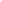 ذات يوم عطلة خرج الأطفال يلعبون في الحقول . كلت قواهمفجلسوا على حافة البحيرة يستريحون فسمعوا نقيق الضفادع وخاف الأطفال من الصوت المزعج ثم هربوا بعيدا عن  البحيرة ورجع والى الديار .                                3- أسطر من قام بالفعل.                                         ناول الأب ابنته تفاحة.                                        قسم الولد التفاحة الى نصفين.                                 أكل الولد نصف تفاحة.                                               أعطى الولد النصف الاخر لأبيه .                   4- أرتب الجمل لأحصل على نص مع الربط .                                  فتحت الأم الباب.                                                          دخل الضيف إلى المنزل.                                                رن جرس الباب.                                          جلس الضيف على الأريكة.                                      تناول الشاي والعصير.                                          غادر الضيف بعد أن ودع الأم.                                                  ................................................................................................................................................................................................................................................................................................................................................................................................................مدرسة فرحات حشاد     الأستاذ حسن..                                   .        خيرالدين       اختبار قواعد اللغة في نهاية الثلاثي الأول  سنة ثالثة      الاسم ..................اللقب .................مع  3   مع 2    مع 1  0      0      0     _  _  _ 3      2     2        +  -  -5      4     4        +  +  -     8      6      6       +  +  +     